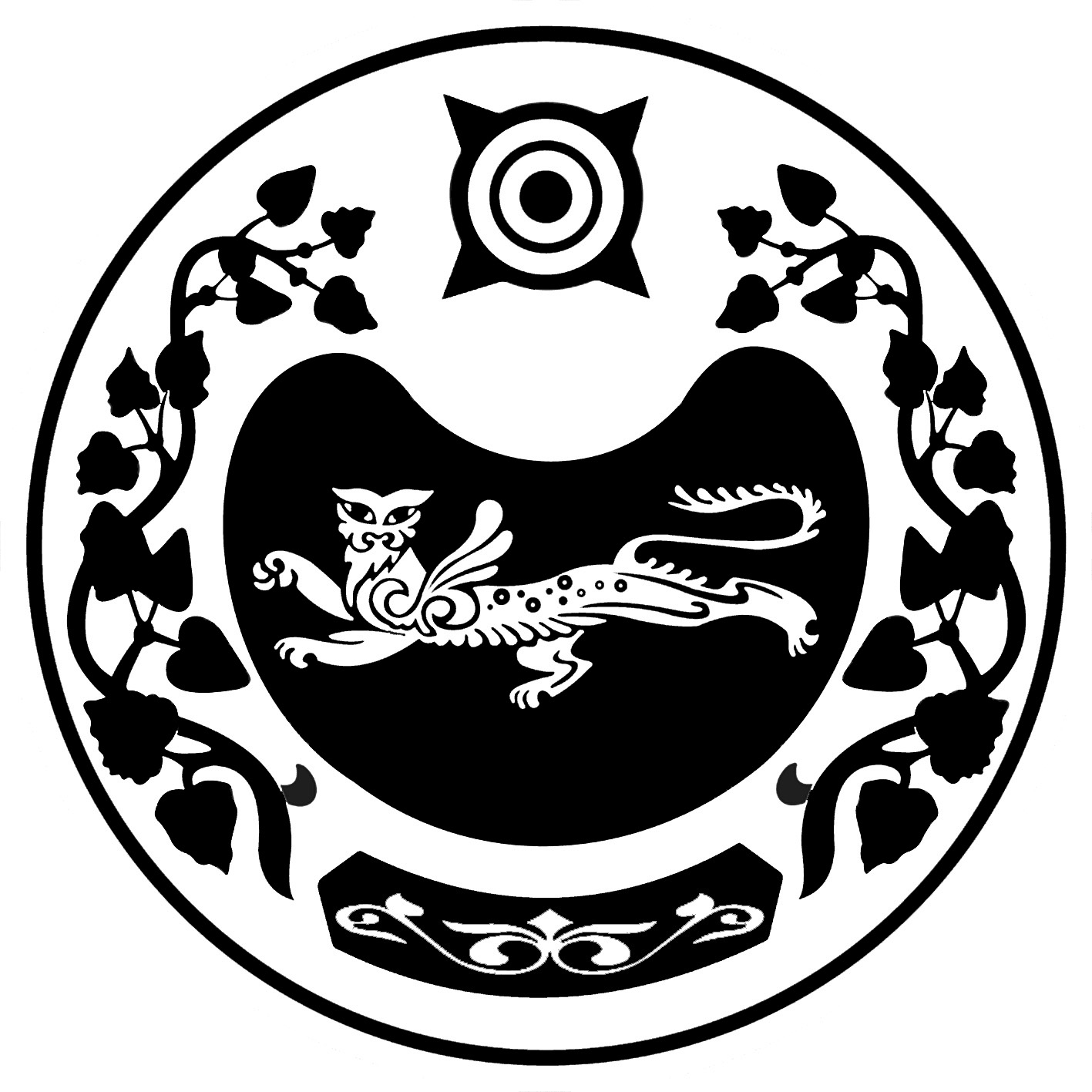            РОССИЯ ФЕДЕРАЦИЯЗЫ	         РОССИЙСКАЯ ФЕДЕРАЦИЯ           ХАКАС РЕСПУБЛИКАЗЫ	           РЕСПУБЛИКА ХАКАСИЯ	                   АUБАНПИЛТIРI		                              АДМИНИСТРАЦИЯ                                      АЙМАUЫНЫYУСТАU-ПАСТАА	                   УСТЬ-АБАКАНСКОГО РАЙОНАРАСПОРЯЖЕНИЕот  07.06.2022                       № 99 - р р.п. Усть-АбаканВ целях обеспечения безопасности и устойчивого функционирования экономики и социальной сферы Усть-Абаканского района Республики Хакасия в связи с введением в отношении Российской Федерации экономических и иных санкций, в соответствии с пунктом 7 Протокола заседания оперативного штаба Республики Хакасии по обеспечению безопасности и устойчивого функционирования экономики и социальной сферы региона от 22.04.2022 № 106- пр, руководствуясь статьей 66 Устава муниципального образования Усть-Абаканского района: 1. Создать оперативный штаб по обеспечению безопасности и устойчивого функционирования экономики и социальной сферы Усть-Абаканского района в условиях санкций.2. Утвердить состав оперативного штаба по обеспечению безопасности и устойчивого функционирования экономики и социальной сферы Усть-Абаканского района в условиях санкций согласно приложению к настоящему распоряжению.3. Установить, что:1) порядок работы оперативного штаба по обеспечению безопасности и устойчивого функционирования экономики и социальной сферы Усть-Абаканского района в условиях санкций (далее  - Оперативный штаб) утверждается ее председателем;2) Оперативный штаб является координационным органом, образованным в целях выработки и реализации мер по обеспечению безопасности и устойчивого функционирования экономики и социальной сферы Усть-Абаканского района в условиях санкций, в том числе по вопросам: - сбора и анализа информации, поступающей от граждан, по вопросам динамики цен на продовольственные, медицинские (аптечные) и промышленные товары и услуги, коммунальные и иные платежи;- выявления и принятия мер для пресечения фактов возможных коррупционных проявлений.3) Заседания Оперативного штаба проводятся с периодичностью, определяемой руководителем Оперативного штаба, под председательством руководителя Оперативного штаба либо, по его поручению, иного члена Оперативного штаба.Допускается участие в заседаниях Оперативного штаба представителей государственных органов, организаций, не входящих в его состав.		4. Управляющему делами администрации Усть-Абаканского района                (О.В. Лемытская) разместить настоящее постановление на официальном сайте администрации Усть-Абаканского района в сети «Интернет».5. Контроль за исполнением настоящего постановления оставляю за собой.Глава Усть-Абаканского района                                                                   Е.В. ЕгороваСОСТАВоперативного штаба по обеспечению безопасности и устойчивого функционирования экономики и социальной сферы Усть-Абаканского района                    в условиях санкций Руководитель оперативного штаба:Е.В. Егорова – Глава Усть-Абаканского района.Заместители руководителя оперативного штаба:И.В. Белоус – первый заместитель Главы администрации Усть-Абаканского района;Н.А. Потылицына – заместитель Главы администрации Усть-Абаканского района по финансам и экономике – руководитель Управления финансов и экономики администрации Усть-Абаканского района;Е.Н. Баравлева  –  Заместитель главы по социальным вопросам администрации Усть-Абаканского района;В.Г. Глухенко – заместитель Главы администрации Усть-Абаканского района-  руководитель Управления природных ресурсов, землепользования, охраны окружающей среды, сельского хозяйства и продовольствия.Секретарь оперативного штаба:О.И. Якунина - заместитель руководителя Управления финансов и экономики администрации Усть-Абаканского района – начальник экономического отдела.Члены оперативного штаба:Т.В. Новикова – руководитель Управления ЖКХ и строительства администрации Усть-Абаканского района;Н.И. Макшина – руководитель Управления имущественных отношений администрации Усть-Абаканского района;О.А. Федорова – руководитель Управления культуры, молодежной политики, спорта и туризма администрации Усть-Абаканского района;Л.В. Кувалдина – руководитель Управления образования администрации Усть-Абаканского района;К.Ю. Доценко - директор МКУ «Усть-Абаканская районная правовая служба»;А.Ф. Куцман - Глава Вершино-Биджинского сельского совета Усть-Абаканского района;В.В. Иванов - Глава Весенненского  сельского совета Усть-Абаканского района;М.В. Ощенкова - Глава Доможаковского сельского совета Усть-Абаканского района;И.А. Сажин - Глава Калининского сельского совета Усть-Абаканского района;А.Н. Алимов - Глава Московского сельского совета Усть-Абаканского района;В.А. Левенок - Глава Опытненского сельского совета Усть-Абаканского района;В.Ю. Нечкин - Глава Райковского сельского совета Усть-Абаканского района;А.В. Мадисон - Глава Расцветского сельского совета Усть-Абаканского района;Е.М. Лапина - Глава Сапоговского сельского совета Усть-Абаканского района;Н.Н. Сергеев -  Глава Солнечного сельского совета Усть-Абаканского района;Н.В. Леонченко - Глава Усть-Абаканского поссовета Усть-Абаканского района;Е.А. Харитонова - Глава Усть-Бюрского сельского совета Усть-Абаканского района;А.А. Алексеенко - Глава Чарковского сельского совета Усть-Абаканского района.Управляющий делами администрации Усть-Абаканского района                                                                         О.В. ЛемытскаяО создании оперативного штаба по обеспечению безопасности и устойчивого функционирования экономики и социальной сферы Усть-Абаканского района в условиях санкций Приложение к распоряжению администрации Усть-Абаканского районаот  07.06.2022    № 99 - р  